         Krewe of Eve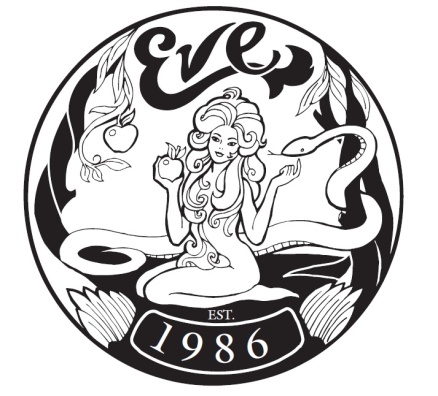                P.O. Box 967    Mandeville, Louisiana 70470-0967          DINNER DANCE GUEST RESERVATIONS                                         (Please Print Legibly and Completely)Krewe Member’s Name:  ______________________________________________________________Telephone Number (with area code):  ____________________________________________________Lieutenant’s Name:  __________________________________________________________________INVITATION INFORMATIONGuest must be 21 years of age or older to attend the Dinner DanceGuest’s Complete Name:  _______________________________________________________________  (Example:  Mr. & Mrs. John Doe, Ms. or Miss Jane Doe, Mr. John Doe)Guest’s Complete Address:  ______________________________________________________________Street or P.O. Box_____________________________________________________________________________________      City                                         			 State                                          Zip-CodePLACE CARD INFORMATION - First and Last Name of Each Guest First Name                                              Last Name__________________________________________________________________________________________      	First Name                                              Last NamePlease be sure to include your check, made out to The Krewe of Eve          $150.00 per couple                $75.00 per individualMail to:     Krewe of Eve                  P.O. Box 967                  Mandeville, LA  70470***The DEADLINE is Monday, January 7, 2019***Please use additional sheets for additional guestswww.kreweofeve.com